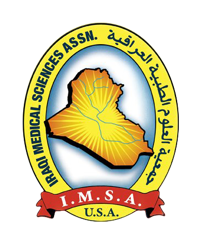 OverviewThis convention is designed to provide physicians with up-to-date, evidence-based information on commonly encountered issues in different specialties, while suggesting pragmatic approaches to clinical management. The discussion-based format of the conference will encourage audience participation through dynamic lectures and case-based studies. Keynote speaker will talk about anthropology of Medicine. The successful completion of this interactive program diagnosing, treating, and prescribing the most effective courses of treatment, with the goal of improving patient outcomes.Target AudienceAll Physicians and other Healthcare Professionals seeking clinical information about issues in different clinical setting.SpeakersOur presenting national faculty speakers make it their professional goals to enhance the training of clinicians.Topics and Objectives7:00 am – 8:00 am Registration and breakfast8:00 am – 8:20 am Sam BakuriHow to Be Part of the Top 1% of Medical OfficesObjectives: Learning the difference between a good patient experience in your practice and an excellent patient experience in your practice.  How to create a system that will improve the interaction between your patients and your team, starting from the minute the patient calls your office.  How to ensure that patients will give you a 5 stars review!8:20 am - 8:40 am Ali Al-khafajiSevere Alcoholic Hepatitis (sAH) Objectives: 	1. Discuss sAH and its medical management.2. Discuss the role of liver transplantation as a treatment in patients with sAH8:40 am to 9:00 am Mina AlawqatiAntinuclear Antibody: It Is Not Always Lupus!Objectives: Interpretation of a positive ANA and indications for ordering additional,specific tests for autoantibodies When to refer to a subspecialist/rheumatologist9:00 am to 9:20 am Omar Raheem Evaluation and Treatment of Benign Prostate Hyperplasia/Enlarged Prostate: Newer Horizons Review current evaluation and treatment of BPH/enlarged prostate Review newer advances in the management and devices for BPH/enlarged prostate What do I need to know about my prostate enlargement? Case by case decision making9:20 am to 9:40 am Saef IzzyNovel immune therapy to promote neurological recovery after traumatic brain injuryObjectives:Review epidemiology and subtypes of traumatic brain injury.Review the role of neuroinflammatory response after traumatic brain injury.Understand the role of the mucosal immune system and induction of FoxP3+ Tregs in modulating neuroinflammation after Traumatic brain injury. Discuss the role of Nasal anti-CD3 as a unique, clinically applicable immunomodulatory approach for treating traumatic brain injury.9:40 am to 10:00 am Firas AbbasIntegrating POCUS in hospital medicineObjectives:Enhance diagnostic accuracy and reduce errors.1. Improve patient safety by reducing the need for invasive procedures.2. Improve efficiency of care and reduce length of hospital stay.3. Reduce healthcare costs by minimizing the need for additional testing and proceduresCoffee break 10:00 am – 10:20 am 10:20 am to 10:40 am Terry MeridenDiabetes and heart disease, a dangerous intersection.Objectives: 1. To orient the attendees to the magnitude of the problem2. To explain the pathogenesis of Diabetic complications3. To discuss current and future therapeutic strategies to stem this dangerous epidemic10:40 am to 11:00 am Yousuf KyesoThe Gift of Hope: An Overview on Organ Donation and Kidney TransplantationObjectives: Orient attendees to the magnitude of ESRD problem and organs shortage, when to refer for a transplant?Review deceased and living donor kidney transplant outcomes in the US Review novel approaches to complex transplants and kidney donation in Chicago 11:00 am to 11:20 am Sara Shihab Menopause management pearls for the healthcare providers. Objectives: Give succinct, up to date and evidence-based pearls for menopausal symptom management, including hormonal and non-hormonal therapy that clinicians can add to their arsenal for managing women with menopausal symptoms.Advise and discuss the risks and benefits of menopausal hormone therapy. 11:20 am to 11:40 am Khalid Al-KhafajiCardiac Disease and Non-Cardiac Surgery: Evaluation and Management Objectives: Identify and manage patients with known or suspected coronary artery disease or other cardiac diseases who are at risk of cardiac complications during non-cardiac surgery.Identify appropriate noninvasive tests in patients with known or suspected coronary artery disease who are at risk of cardiac complications during non-cardiac surgery.11:40 am to 12:00 pm Zainab ObaidiMisconceptions in Nephrology ObjectivesIdentify 2 common misconceptions in the field of nephrologyAble to identify and list 2 causes of elevated Creatinine other than acute kidney injuryDemonstrate understanding in hematuria evaluation by listing initial workup to determine glomerular versus non-glomerular causes.Coffee break 12:00 pm to 12:20 pm12:20 pm to 12:40 pm Mina Alsayyab Slowing down CKD: Strategies and updated guidelinesObjectives: 1. To discuss established therapies based on keystone clinical trials.2. To review the updated 2022 guidelines from The Kidney Disease Improving Global Outcomes (KDIGO)12:40 pm to 1:00 pm Ammar AlqaedEarly Lung cancerObjectives: 1. lung nodules and lung cancers in USA2. New lung cancer screening recommendations.3. Navigational Bronchoscopies and early-stage lung cancers management1:00 pm to 1:20 pm Abduljaleel Alsaraji What pediatricians should know about diagnosing Autism Spectrum Disorders?Objectives:ASD, a complex dynamic biological-neurodevelopmental disorder, is underscored by its heterogeneous symptomology, severity, and phenotypes.This review aims to highlight and familiarize the pediatricians with the challenges and pitfalls encountered in differential diagnosis of autism spectrum disorders (ASD) in children to facilitate the process of accurate identification.The review reiterates the urgency in accurate diagnosis in face of the rapid rise in ASD prevalence globally, and risk-increase in delayed or denied treatment with undesirable life-long consequences for most of the affected children.